Site Checklist for NCCIH Interim VisitScheduling/Logistics	Query PI and relevant study staff (include pharmacy if applicable) regarding the monitor’s proposed visit dates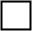 	Confirm mutually agreeable visit date with the monitor and study staff	Confirm pharmacy appointment date and time and communicate to the monitor	Reserve work space for the monitor	Obtain access to necessary electronic records for the monitor 
___ If access unavailable, consult with the monitor and print records as agreed	Provide logistics information to the monitor for first visit day: directions to site/ room, time to meet, emergency contact/backup number as requestedNotes:Regulatory/Essential Documents	NCCIH approval of protocol, CRFs, ICF, and DSMP	File visit confirmation letter received from the monitor in the regulatory binder	Per the NCCIH regulatory summary sheet and checklist at nccih.nih.gov/grants/toolbox/resources, all required IRB and NCCIH approvals, documents of staff qualification and training, lab certifications, tracking and other logs are complete, up to date and organized for review	All ICFs signed to date are complete and on file, and the informed consent process is documented appropriately in participant recordsNotes:Study Data	Provide a current list of enrolled participant ID numbers to the monitor upon request	Source documents, CRFs, and database records are complete, up to date, and organized for review ___ If entry is not up to date, inform the monitor prior to visit	Study data have been reviewed for QC per the QC plan	Protocol deviations noted during study conduct or upon QC review and have been logged and reported to the IRB per institutional requirementsNotes:Post-Visit Follow-up	Return completed Action Item – Site Response Form to the monitor within 30 days of receipt, recording resolution of Action Item or plan for resolution if pending	File visit report(s) received from the monitor, completed Action Item Site Response Form, and documentation supporting Action Item resolution in the regulatory binder for follow-up at the next monitoring visitNotes: